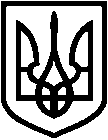 СВАТІВСЬКА РАЙОННА ДЕРЖАВНА АДМІНІСТРАЦІЯ ЛУГАНСЬКОЇ ОБЛАСТІРОЗПОРЯДЖЕННЯголови районної державної адміністрації23.03.2018	м. Сватове	№ 185  Розглянувши заяву гр. Б……………від 25 лютого 2018 року (додається) про дострокове припинення за взаємною згодою сторін договору оренди земельної ділянки під водним об’єктом від25 січня 2005 року, укладеного на підставі розпорядження голови райдержадміністрації від 24 січня 2005 року № 16 між Сватівською райдержадміністрацією та гр. Б…………, зареєстрованого у Сватівському районному комплексному відділі Луганської регіональної філії центру Державного земельного кадастру 
за № 240840/040541700013, відповідно до Законів України «Про оренду землі», «Про аквакультуру», статей 6, 41 Закону України «Про місцеві державні адміністрації», статей 17, 79-1, 84, 122, 123, 124, 125 Земельного кодексу України, частини четвертої статті 51 Водного кодексу України:1. Погодити дострокове припинення, за взаємною згодою сторін, договору оренди земельної ділянки під водним об’єктом від 25 січня 
2005 року, укладеного на підставі розпорядження голови райдержадміністрації від 24 січня 2005 року № 16 між Сватівською райдержадміністрацією та гр. Б………….…, зареєстрованого у Сватівському районному комплексному відділі Луганської регіональної філії центру Державного земельного кадастру за № 240840/040541700013, строком на 50 років загальною площею земельної ділянки 0,7 га, у тому числі під водним об’єктом – 0,7 га, яка за даними державного земельного кадастру враховується на території Містківської сільської ради Сватівського району Луганської області.2. Комісії з приймання – передачі водних об’єктів у Сватівському районі підготувати проект Додаткової угоди про дострокове припинення договору оренди земельної ділянки під водним об’єктом від 25 січня 2005 року, зареєстрованого у Сватівському районному комплексному відділі Луганської регіональної філії центру Державного земельного кадастру 



за № 240840/040541700013, укладеного між Сватівською райдержадміністрацією та гр. Б……………...3. Комісії з приймання-передачі водних об’єктів у Сватівському районі прийняти від гр. Б…………. земельну ділянку під водним об’єктом за актом приймання-передачі.4. Контроль за виконанням цього розпорядження залишаю за собою.Перший заступник голови,в.о. голови райдержадміністрації                                    О.В.ЛибаПро дострокове припинення договору оренди земельної ділянки під водним об’єктом, наданої в оренду гр. Б………... (Містківська сільська рада)